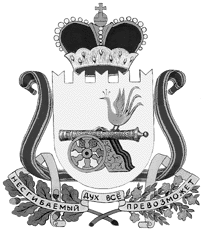 администрация муниципального образования«Вяземский район» смоленской областиПОСТАНОВЛЕНИЕот 18.01.2023 № 60В соответствии с Федеральным законом от 29.12.2012 № 273-ФЗ «Об образовании в Российской Федерации», приказом Министерства просвещения Российской Федерации от 02.09.2020 № 458 «Об утверждении Порядка приёма граждан на обучение по образовательным программам начального общего, основного общего и среднего общего образования», в целях обеспечения реализации прав граждан Российской Федерации на образование и учёта детей, подлежащих обязательному обучению в образовательных учреждениях, реализующих основные общеобразовательные программы начального общего, основного общего и среднего общего образования,Администрация муниципального образования «Вяземский район» Смоленской области постановляет:Закрепить за муниципальными образовательными учреждениями муниципального образования «Вяземский район» Смоленской области, реализующими программы начального общего, основного общего и среднего общего образования муниципального образования «Вяземский район» Смоленской области, территории согласно приложению.Признать утратившим силу постановление Администрации муниципального образования «Вяземский район» Смоленской области от 14.02.2022 № 214 «О закреплении территорий за муниципальными образовательными учреждениями муниципального образования «Вяземский район» Смоленской области, реализующими программы начального общего, основного общего и среднего общего образования».Опубликовать настоящее постановление в газете «Вяземский вестник» и разместить на сайте Администрации муниципального образования «Вяземский район» Смоленской области.Постановление вступает в силу с даты его опубликования.Контроль за исполнением данного постановления возложить на заместителя Главы муниципального образования «Вяземский район» Смоленской области Вавилову С.Б.Глава муниципального образования         «Вяземский район» Смоленской области				         И.В. ДемидоваТерритории,закреплённые за образовательными учреждениями муниципального образования «Вяземский район» Смоленской области,реализующими программы начального общего, основного общего и среднего общего образованияСогласовано:Отп. 1 экз. – в дело               Разослать: прокуратуре,  комитету образования                                                     Экз. - 2Версия на бумажном носителе идентична версии электроннойВерсия на бумажном носителе отправлена в прокуратуру               «____» ________2022О закреплении территорий за муниципальными образовательными учреждениями муниципального образования «Вяземский район» Смоленской области, реализующими программы начального общего, основного общего и среднего общего образованияПриложениек постановлению Администрации муниципального образования «Вяземский район» Смоленской области от  18.01.2023 №60№ п/пНаименование общеобразовательного учрежденияЗакрепляемая территория муниципального образования «Вяземский район»Смоленской областиг. Вязьмаг. Вязьмаг. ВязьмаМуниципальное бюджетное общеобразовательное учреждение средняя общеобразовательная школа №1 с углублённым изучением отдельных предметов имени Ю.Н. Янова г. Вязьмы Смоленской областиУлицы: 3-го Интернационала, Воровского, Герцена, Грибоедова, Декабристов, Дружбы, Западная, Кирова, Комсомольская, Космонавтов, Кронштадтская (от ул. Космонавтов до ул. Лейтенанта Шмидта), Лейтенанта Шмидта, Ленина (до пер. Страховой), Ленских событий, Марины Расковой (до Устинкина переулка), Наро-Фоминская, Набережная, Набережная реки Бебря, Некрасова, Овсяника, Отрадная, Оршанская, Парижской Коммуны (нечётная сторона до ул. 25-го Октября), Перновского полка, Пионерская, Прохладная, Речная, Софьи Перовской, Степана РазинаПереулки:3-го Интернационала, 1-ый Оршанский, 2-й Оршанский, 3-й Оршанский, Воровского, Грибоедова, Комсомольский, Нагорный, Овсяника, Степана Разина, СтраховойЖилой квартал: Герцена-ДекабристовПлощади: Ефремова, СоветскаяМуниципальное бюджетное общеобразовательное учреждение средняя школа № 2 г. Вязьмы Смоленской областиУлицы:25 Октября (правая чётная сторона до хлебозавода), Бауманская, Восстания, Кронштадтская, Луначарского, Парижской Коммуны (чётная сторона, до ул. 25-го Октября), Покровского (до ул. 25 Октября), Репина, Чайковского, ЯноваПереулки: Загородный, РепинаМуниципальное бюджетное общеобразовательное учреждение средняя общеобразовательная школа № . Вязьмы Смоленской областиУлицы: 1-я Гармоново, 2-я Гармоново, 9 Января, Абросимово, Бебеля, Будущего, Глинная, Гражданской войны, Гоголя, Даргомыжского, Докучаева, Заводская, Заречная, Карла Либкнехта, Куйбышева, Н.К. Крупской, Луговая, Льва Толстого, Льнозаводская, Монтажников, Нижнее течение реки Вязьмы, Новая, Новая Плетниковка, Овражная, Орджоникидзе, Плетниковка, Пушкина, Смоленская, Солнечная, Социалистическая, Стачечная, Томинская, Тихая, Урицкого, Чапаева, Чкалова, Щорса, Ямская, АэродромнаяЖилой квартал: ДокучаеваПереулки: Гармоново, Заводской, Куйбышева, Крупской, Новый, Овражный, Орджоникидзе, Партизанский, Плетниковка, Подпольщиков, Солнечный, Товарищеский, Томинский, Тихий, Чкалова, Щорса, ДокучаеваПроезды: Новая Плетниковка, ТрудовойМуниципальное бюджетное общеобразовательное учреждение средняя школа № 4 имени Героя Советского Союза А. Б. Михайлова г. Вязьмы Смоленской областиУлицы: 1-ая Берёзовая, 2-ая Берёзовая, 1-го Марта,1 Мая (с 1 по 37 по нечётной стороне, с 2 по 22 по чётной стороне), Глинки, Дмитрова Гора, Ленина (д. 31, 33, 34, 35, 36, 38, 42, 44, 45, 48, 55, 61, 63, 63а, 63б, 65, 66, 67, 68, 69б, 69в), Марины Расковой (от Устинкина переулка), Ново-Садовая (до 1 Мая), Парковая, Подгорная, Радужная, Суворова, жилой квартал «Новосёл»Переулки:1-ый Северный, 2-ой Северный, 3-ий Северный, Радужный, Славянский, Страховой, УстинкинМикрорайон: Берёзы (д. 1, 2, 4, 14)Жилой квартал: Загородный, ПарковыйТупик: 1-го МартаМуниципальное бюджетное общеобразовательное учреждение средняя общеобразовательная школа № 5 имени Героя Российской Федерации М.Г. Ефремова г. Вязьмы Смоленской областиУлицы:2-я Крапивенская, 25 Октября (нечётная сторона до улицы Заслонова),Заслонова (до улицы Кашена), Красноармейское шоссе, Максима Горького, Машиностроительная, Маяковского, Объездное шоссе, Парижской Коммуны (от ул. 25-го Октября до ул. Глинки и от дома № 22 - только чётная сторона), Просвещения, ПугачёваПроезд: 25 ОктябряПереулки: Дворцовый, Машиностроительный, МаяковскогоМуниципальное бюджетное общеобразовательное учреждение средняя школа №6 г. Вязьмы Смоленской областиУлицы:1-я Бозня, 2-я Бозня, 2-я Панино,                   3-я Панино, Буденного, Дмитрия Шолохова, Киселёва, Котлино, Лобозова, Московская, Новая Бозня, Ново-Ржавская, Панино, СызранскаяПроезд: 2-я БозняПереулки: 1-я Бозня, 2-я Бозня, 1-й Ново-Ржавский, 2-й Ново-РжавскийПоселки: Карьероуправление, Кирпичного заводаТупик: 2-я БозняМуниципальное бюджетное общеобразовательное учреждение средняя общеобразовательная школа №7 г. Вязьмы Смоленской областиУлицы:1-я Садовая, 2-ая Алексеевская, Алексеевская, Касаткиной, Карьерная, Молодёжная, Набережная реки Мощенки, Папанова, Юбилейная, ЮжнаяПереулки: МолодежныйМуниципальное бюджетное общеобразовательное учреждение средняя общеобразовательная школа № . Вязьмы Смоленской областиУлицы:2-я Новоторжская,2-я Сычёвская, Воинов – Интернационалистов, Железнодорожная, Зелёная, Кутузова, Ленина (д. 73в, 73г, 75а, 75б, 75в, 79в, 79г), Сычёвское шоссе, Освобождения, Песочная, Победы, Новоторжская, Элеваторная, Энергетиков.Микрорайон: Березы (д. 2, 4, 6, 8, 10)Переулки: Новоторжский, Победы, СычёвскийМуниципальное бюджетное общеобразовательное учреждение средняя общеобразовательная школа № 9 имени адмирала П.С. Нахимова г. Вязьмы Смоленской областиУлицы: 40 лет Комсомола, Восточная, Гастелло, Кулибина, Ленина (чётная сторона от д. 40 до д. 56), Локомотивная, Мира (от озера), Нахимова, Поворотная Полевая, Ползунова, Полины Осипенко(д. 19, 40), Попова, Путевая (кроме д. 2, д. 5), Ржевская, Строителей, Тимирязева, Ушакова, Чехова, 245 кмПереулки: Нахимова, ПавловаМуниципальное бюджетное общеобразовательное учреждение средняя общеобразовательная школа № 10 имени Героя Советского Союза Д.Е. Кудинова г. Вязьмы Смоленской областиУлицы: 1 Мая (с д. 24 по чётной стороне и с д. 39 по нечётной стороне), Богдана Хмельницкого, Глинки (нечётная сторона от ул. 1 Мая), Двойная Слобода, Дзержинского, Заслонова (до пересечения с ул. Кашена), Калинина, Кашена, Максима Горького, Матросова, Машинистов, Мира (до озера), Мичурина, Ново-Садовая, Парижской Коммунны (до пересечения с ул. Просвещения), Плотникова, Полины Осипенко (кроме д. 19, 40), Путевая (д. 2, д. 5), Садовая, Свердлова, Спортивная, Фрунзе, ФурмановаПереулки: Глинки, Дзержинского, ПервомайскийПлощадь ПривокзальнаяМуниципальное бюджетное общеобразовательное учреждение «Начальная школа – детский сад «Надежда» г. Вязьмы Смоленской областиУлицы:1-я Бозня, 2-я Бозня, 2-я Панино,                   3-я Панино, Буденного, Дмитрия Шолохова, Киселёва, Котлино, Лобозова, Московская, Новая Бозня, Ново-Ржавская, Панино, СызранскаяПроезд: 2-я Бозня, Новая БоздняПереулки: 1-я Бозня,2-я Бозня, 1-й Ново-Ржавский, 2-й Ново-РжавскийПоселки: Карьероуправление, Кирпичного заводаТупик: 2-я БозняВяземский районВяземский районВяземский районМуниципальное бюджетное общеобразовательное учреждение «Андрейковская средняя общеобразовательная школа»  Вяземского района Смоленской областиСело: Андрейково, БогородицкоеДеревни:Всеволодкино,Вольские Дачи, Гридино, Кишкино, Мартюхи, Орлянка,  Пекарево,Ручейки, Рябцево, ФедяевоМуниципальное бюджетное общеобразовательное учреждение Вязьма-Брянская средняя общеобразовательная школа имени Героя Российской Федерации А.В. Пуцыкина Вяземского района Смоленской областиСело: Вязьма – БрянскаяДеревни: Бобово, Вассынки, Железнодорожный, Зелёный, ПевноеМуниципальное бюджетное общеобразовательное учреждение Исаковская средняя общеобразовательная школа Вяземского района Смоленской областиСело: ИсаковоДеревни: Большая Азаровка, Бочкино, Гужово, Екимовка, Жегловка, Клин, Коханово, Крутое, Кумовая Яма, Костылевка, Логвино, Лукино, Малая Азаровка, Никитинка, Пушкино, Рябиково, СомовоМуниципальное бюджетное общеобразовательное учреждение Каснянская средняя общеобразовательная школа  Вяземского района Смоленской областиДеревни: Андроново, Богданово, Быково, Горлово, Дрожжино, Ефремово, Зенкино, Касня, Лешутиха, Меркучево, Новые Дворы, Семово, Сковородкино, Староселье, Чернобаево, ЩелкановоМуниципальное бюджетное общеобразовательное учреждение Кайдаковская средняя общеобразовательная школа  Вяземского района Смоленской областиДеревни: Батищево, Безымянное, Быково, Восток (Покров), Выползово, Дашковка, Кайдаково, Лосьмино, Митюшино,Мишенка, Слобода, Стогово, Татарки, Юрино, Ястребы, территория Щебзаводская, Горбы, Ежевицы, Ефремово, Желтовка, Колотовка, Кошелево, Мануйлино, Мелехово, Некрасово, Неонилово, Тякино, УстьеСтанция: ЛосьминоМуниципальное бюджетное общеобразовательное учреждение Коробовская основная общеобразовательная школа Вяземского района Смоленской областиДеревни: Аделаидино, Артёмово, Годуново, Иваново, Коробово, Козулино, Киево, Струково, Чёрное, Юфаново, ЯмновоПоселок: БерезнякиМуниципальное бюджетное общеобразовательное учреждение Новосельская средняя общеобразовательная школа Вяземского района Смоленской областиДеревни: Бобосовка, Бородино, Быково, Горовидка, Горельково, Денисово, Зубаревка, Каменная Гора, Кокорево, Коммуна, Комягино, Левково, Новый Ржавец, Новое Село, Подолье, Подъелки, Сакулино, Селеево, Старый Ржавец, Трегубово, Фатино, Фёдоровское, Фомкино, Ясная ПолянаСтанция: ж.д. будки 247 км, 231 км, ФомкиноМуниципальное бюджетное общеобразовательное учреждение Относовская средняя общеобразовательная школа Вяземского района Смоленской областиСело: Вяземский, РизскоеДеревни: Аношино, Горнево, Григрево, Дорохово, Жданово, Золотарёвка, Мишино, Относово, Петино, Победа, Степаньково, Суровцево, Тарасово, Тихоново, ЧепчуговоМуниципальное бюджетное общеобразовательное учреждение Поляновская основная общеобразовательная школа Вяземского района Смоленской областиДеревни: Богданово, Володарец, Гредякино, Дяглево, Загорская, Казаково, Ленкино, Леушино, Лукьяново, Мишино, Молошино, Никольское, Новые Дворы, Новосёлка, Поляново, Сельцо, Усадище, ЧерёмушкиСтанции: ж.д. будки , , , ,  ГредякиноМуниципальное бюджетное общеобразовательное учреждение Семлевская средняя общеобразовательная школа №1 Вяземского района Смоленской областиСело: СемлёвоДеревни: Асташово, Бабенки, Беломир, Большая Калпита, Большие Лопатки, Большое Петрово, Большое Староселье, Бушуково, Веригино,Глагазино, Годуновка, Дебрево,Дружба, Зарубежье, Иванково, Изборово, Калиновка, Кезеровка, Коледино, Колодезное, Кухарево, Малая Калпита, Малые Лопатки, Матюшино, Никольское,  Новосёлки, Новые Нивки, Прудище, Путьково,Савино, Станище,Старое Раменье, Старые Нивки, Теплушка,Хватов Завод, ХмельникиМуниципальное бюджетное общеобразовательное учреждение Семлёвская средняя общеобразовательная школа № 2 Вяземского района Смоленской области.Деревни:ж.д.будки Аверьково, Гридино, Иваники, Мармоново, Орешки, Осьма, Реброво, Сапегино, Семёновское, ЩелкановоСтанция: СемлёвоМуниципальное бюджетное общеобразовательное учреждение Тумановская средняя школа имени Героя Советского Союза К.И. Молоненкова Вяземского района Смоленской областиСело:Бывалицы,ТумановоДеревни: Беливцы, Богданцево,Бровкино, Горки, Григорово, Гряда, Дмитровка,Егорье, Каменка, Клоково, Комарово, Коробейники, Коробово, Куртино, Леонтьево, Митино, Митьково, Ново-Троицкое, Обухово, Овсяники, Осташково, Палкино, Парково, Прогресс, Рогово, Рославец, Сосновка, Теплуха, Федосово, Черниково,ШаховкаМуниципальное бюджетное общеобразовательное учреждение Успенская средняя общеобразовательная школа Вяземского района Смоленской областиДеревни:Безобразово,Бобрище, Воросна, Гаврилки, Гришково, Дьяковка, Ермолинка, Каськово, Козлово Озеро, Козловцы, Криково, Лаврово, Менка, Мишино, Ново – Никольское, Охотино, Песочня, Сноски, Тарасово, Телепнево, Турово, Успенское, ШараповоМуниципальное бюджетное общеобразовательное учреждение Хмелитская средняя общеобразовательная школа Вяземского района Смоленской областиСело: ХмелитаДеревни: Бараново, Барсуки, Богданики, Гороховка, Горсткино, Греково, Дробыши, Ломы, Марьино, Ново-Высокое, Павлово, Паново, Походино, Реутово, Семёновское, Спас-Курган, ЧеремушникиМуниципальное бюджетное общеобразовательное учреждение Царёво-Займищенская средняя  общеобразовательная школа Вяземского района Смоленской областиДеревни: Большие Ломы, Вырубово, Гашино, Добринка, Докунка, Коргино, Красная Слобода, Крутое, Мочальники, Никулинки, Царево-ЗаймищеМуниципальное бюджетное общеобразовательное учреждение Шимановская средняя общеобразовательная школа Вяземского района Смоленской областиСело:Ново-Никольское,НовыйДеревни: Горки, Городок, Двоевка, Зикеево, Коршуны, Козловка, Малинки, Митьково, Миханово, Новое Рожново, Степаники, Уда, Шиманово, Петрушино, Пыжовка, Рыжково, Сазоново, Синеево, ТюхменёвоМуниципальное бюджетное общеобразовательное учреждение Шуйская основная школа Вяземского района Смоленской областиСело: ШуйскоеДеревни: Демидово, Савенки, Сорокалетово, Станы, ФедяевоМуниципальное бюджетное общеобразовательноеучреждение Юшковская основная общеобразовательная школа имени Героя Советского Союза В.М. Вишенкова Вяземского района Смоленской областиДеревни: Андрианы, Давыдково, Красное Трошино, Красный Холм, Кузнецово, Мельзино, Минино, Октябрьский, Панфилово, Селиваново, Соколово, Тишино, Харьково, ЮшковоЗаместитель Главы Администрации муниципального образования «Вяземский район» Смоленской области_____________  Вавилова С.Б.«____» ________ 2022Начальник юридического отдела Администрации муниципального образования «Вяземский район» Смоленской област_____________  Березкина В.П.«____» ________ 2022Главный специалист отдела муниципальной службы Администрации муниципального образования «Вяземский район» Смоленской области_____________  Икатова Л.В.«____» ________ 2022Исполнитель И.о. председателя комитета образования4 17 56_____________  Федорова Н.А.«____» ________ 2022Разработчик Ведущий специалист комитета образования5 08 68_____________ Сорокина А.П.«____» ________2022